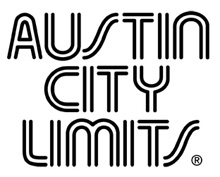 AUSTIN CITY LIMITS SHOWCASES TWO SINGULAR TALENTS: GARY CLARK JR. & COURTNEY BARNETTNew Episode Premieres Oct. 31 on PBSAustin, TX—October 29, 2015—Austin City Limits (ACL) showcases two of today’s most original and exciting live acts: Grammy-winning songwriter, vocalist and virtuoso guitarist Gary Clark Jr. in a triumphant return to the ACL stage, and singer-songwriter Courtney Barnett making her ACL debut.  Two talked-about artists worthy of the buzz, both rising stars are gaining recognition around the globe for their dynamic live shows.  They split the bill in a new episode premiering Saturday, October 31st at 8pm CT/9pm ET as part of ACL’s new Season 41 on PBS.  ACL airs weekly on PBS stations nationwide (check local listings for times) and full episodes are made available online for a limited time at http://video.pbs.org/program/austin-city-limits/ immediately following the initial broadcast.  The show's official hashtag is #acltv. Austin’s shining star Gary Clark Jr. arrives on ACL’s stage at the top of his game for his second headline performance, this time showcasing songs from the acclaimed new top-10 album The Story of Sonny Boy Slim.  The young Texan has had a whirlwind ascent from the Austin club scene to earning slots on festival stages, on the road with superstars Foo Fighters and his own sold-out headlining tour.  The LA Times recently hailed him “the most exciting blues-based experimentalist since Jack White.”  Clark writes another chapter to his story with this appearance, firmly establishing himself as a sonic force of nature in a confident, blazing five-song set filled with searing, soulful new songs.  The guitar phenom opens with a new album highlight “Grinder” and demonstrates his astonishing musical chops with scorching renditions of the deeply personal originals.  Closing the thrilling set with the uplifting, gospel-infused anthem “Healing,” Clark sings with newfound passion, owning the ACL stage and receiving a heartfelt standing ovation. Australian singer/songwriter and guitarist Courtney Barnett released one of the most arresting music debuts in years, 2015’s Sometimes I Sit and Think, and Sometimes I Just Sit, and is receiving critical acclaim in spades: Rolling Stone hails Barnett “one of rock’s most beguiling young stars and deftest lyricists,” calling the album “2015’s sharpest debut”.  Paste says she’s “one of the most charming, whipsmart performers currently touring the world,” and NPR raves “the new album will thrill any fan of smart, biting guitar driven rock,” calling her “the best lyricist in rock music today.”  Spin calls it “one of the most thrilling albums you’ll hear this year,” and hails the garage rocker a “goddamn rock star.”  Riding the wave of media acclaim, Barnett proves she has the talent to match in her standout ACL debut.  The six-song set is a great introduction to her signature style: straightforward, four-chord crunch, mixing witty, often hilarious, occasionally even heartbreaking observations with unflinching self-assessment.  Aided by her tight band featuring bassist Bones Sloane and drummer Dave Mudie, she brings the ACL set to a crashing close with the crowd-favorite single “Pedestrian at Best,” proving she’s nothing of the sort, but one of the most distinctive and compelling new voices in modern rock."Gary Clark Jr. and Courtney Barnett are the rock stars of tomorrow, if not today, and they're doing it the old-fashioned way - with their guitars,” says ACL executive producer Terry Lickona.  “They are both blazing different trails, but they are totally original, and that's why this makes for such a great double bill!"Gary Clark Jr. Setlist:GrinderCold BloodedOur LoveChurchHealingCourtney Barnett Setlist:Elevator OperatorNobody Really Cares If You Don't Go To The PartyDead FoxDeprestonHeavy Heart (You Am I Cover)Pedestrian At BestSeason 41 Fall Broadcast Schedule (additional episodes to be announced)October 3		2015 Hall of Fame SpecialOctober 10		Cassandra WilsonOctober 17 		Sturgill Simpson / Asleep at the WheelOctober 24		Don HenleyOctober 31 		Gary Clark Jr. / Courtney BarnettNovember 7		TV On The Radio / The War on DrugsNovember 14	James TaylorNovember 21	ACL Presents: Americana Music Festival 2015The complete line-up for the full 14-week season, including seven new episodes to air beginning January 2016, will be announced at a later date.  Viewers can visit acltv.com for news regarding future tapings, episode schedules and live stream updates. About Austin City LimitsACL offers viewers unparalleled access to featured acts in an intimate setting that provides a platform for artists to deliver inspired, memorable, full-length performances. The program is taped live before a concert audience from The Moody Theater in downtown Austin. ACL is the longest-running music series in American television history and remains the only TV series to ever be awarded the National Medal of Arts. Since its inception in 1974, the groundbreaking music series has become an institution that's helped secure Austin's reputation as the Live Music Capital of the World. The historic KLRU Studio 6A, home to 36 years of ACL concerts, has been designated an official Rock & Roll Hall of Fame Landmark. In 2011, ACL moved to the new venue ACL Live at The Moody Theater in downtown Austin. ACL received a rare institutional Peabody Award for excellence and outstanding achievement in 2012.	 	ACL is produced by KLRU-TV and funding is provided in part by Budweiser, the Austin Convention Center Department, Dell and HomeAway. Additional funding is provided by the Friends of Austin City Limits. Learn more about Austin City Limits, programming and history at acltv.com.Media Contact:Maureen Coakley for ACLmaureen@coakleypress.comt: 917.601.1229Maury SullivanKLRU-TVmsullivan@klru.orgt: 512.475.9087